TREATMENT FOR MEIBOMIAN GLAND DYSFUNCTION OR EVAPORATIVE DRY EYEMechanical Therapy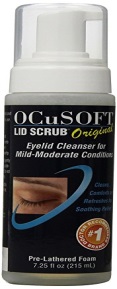 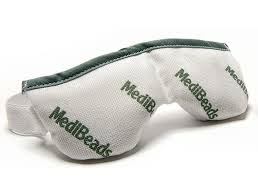 Perform these three tasks two times per day for a maximum benefit. If you are unable to perform all tasks, please do the eyelid massage-which is the most important step and can be done any time or place.  Visit www.thefamilyvisioncenter.com/Resources/Instructions for instructional videos.Artificial Tears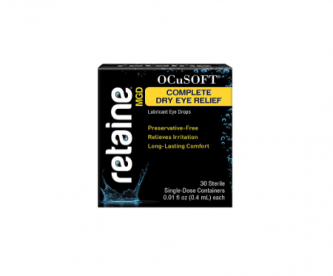 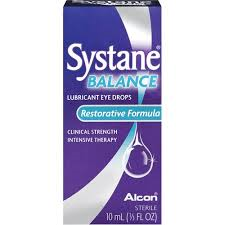 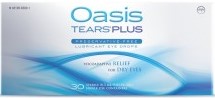 Topical Prescription Therapy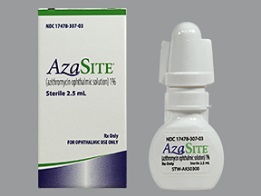 Oral Prescription TherapySupplement Therapy